Year 1, 2 and 3 Phase Lead and English Lead 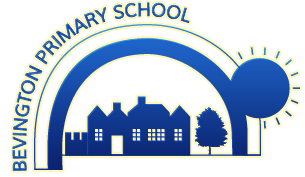 Person SpecificationWhen writing the supporting statement please ensure that you have covered all the points below.   Please give personal examples to support the points, which make highlight your previous role and responsibilities.CRITERIAQUALITIESMETHOD OF ASSESSMENT Application (A) Reference (R) Interview (I) Observation (O)Qualifications and TrainingEssentialAchieved QTS statusSuccessful teaching experience Evidence of professional development relevant to this roleAA RA IExperienceEssential Teaching within the primary phase, including evidence of outstanding teaching directly linked to Years 1, 2 and 3 Leading a subject with significant impact.A passion for English, Talk for Writing and a story-based curriculum.Implementing teaching and learning strategies to improve quality of teaching and pupil attainmentDesirableLeading a team during school development and/or improvement Responsibility for key stage leadership or equivalent, providing strategic and practical oversight Of having led whole school staff training.A IA IA IA ISkills and KnowledgeEssential Knowledge of legislation and guidance on curriculum requirements and key stage deliveryOutstanding classroom practice, constantly showing a positive and resilient approach to pupils and staff Knowledge of effective positive behavior management techniquesAbility to promote good progress and outcomes by pupils in class and across the phase through effective use of assessment to set targets and measure impact. Good IT skills and desirable knowledge of SIMs and CPOMS Effective communication, organisational and interpersonal skillsAbility to communicate a vision and inspire othersAbility to build effective working relationships with staff and other stakeholders Knowledge of guidance and requirements around safeguarding childrenKnowledge and understanding of assessments in keystageAbility to monitor and review the impact of teaching on standards across the phase.Ability to have professional conversationsDesirableKnowledge of RWI Knowledge of a trauma informed approach to behaviorKnowledge of a Paul Dix approach to behaviorKnowledge of Mind Up Experience of coaching conversations and using a coaching style.A I OA I O A I OI OAA I OI OI OA I OI OA OA R I A I OAPersonal QualitiesEssentialAmbitious and motivated, setting high professional standards.Able to embrace new initiatives in a practical way to manage change effectively.Reflective and self-evaluative in developing as a teacher and leader.Reflective and the ability to take critical feedback and learn from and implement recommendations. Classroom practice shows commitment to safeguarding and equality of opportunity.Able to form positive relationships and maintain professional boundaries with children, parents, staff and all stakeholders. Capacity to learn and develop professionallyAble to form positive and professional relationships with colleagues High expectations for all pupils and belief in bringing out the best in allCommitment to upholding and promoting the ethos and values of the schoolCommitment to upholding and promoting the schools policiesCommitment always to act with integrity, honesty, loyalty and fairness to safeguard the assets, financial integrity and reputation of the schoolAbility to work under pressure and prioritise effectivelyCommitment to maintaining confidentiality at all timesCommitment to equalityA I OA R O IA R IA R IA R O IA R O IAA IA R IA O IA IA IA IIIO